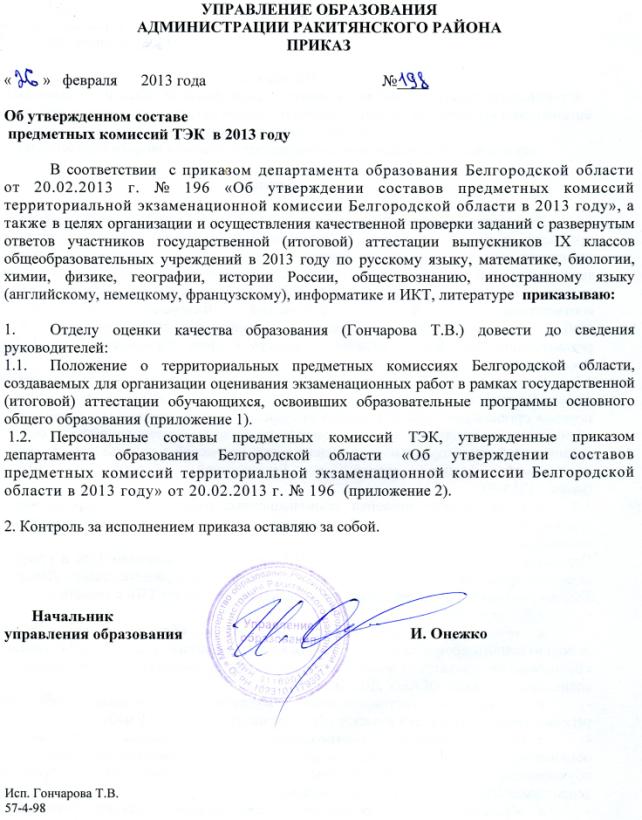 Приложение № 1к приказу управления образованияот  26 февраля 2013 года № 198Положениео территориальных предметных комиссиях Белгородской области, создаваемых для организации оценивания экзаменационных работ в рамках государственной (итоговой) аттестации обучающихся, 
освоивших образовательные программы основного общего образованияI Общие положения1.1.	Положение о территориальных предметных комиссиях по общеобразовательным предметам в рамках проведения государственной (итоговой) аттестации обучающихся, освоивших образовательные программы основного общего образования, организуемой территориальной экзаменационной комиссией с использованием механизмов независимой оценки знаний в Белгородской области в 2013 году (далее – Положение) разработано в соответствии с Законом Российской Федерации от 10 июля 
1992 г. № 3266-1 «Об образовании» (с изменениями и дополнениями), с учетом рекомендаций Федеральной службы по надзору в сфере образования и науки (далее – Рособрнадзор).1.2.	Положение определяет цели, состав и структуру территориальных предметных комиссий, их полномочия и функции, права, обязанности и ответственность членов, а также порядок организации работы в период проведения государственной (итоговой) аттестации обучающихся, освоивших образовательные программы основного общего образования, организуемой территориальной экзаменационной комиссией с использованием механизмов независимой оценки знаний в Белгородской области в 2013 году 
(далее – ГИА-9).1.3.	Для организации проверки экзаменационных работ в рамках проведения ГИА-9 территориальной экзаменационной комиссией (далее – ТЭК) создаются территориальные предметные комиссии (далее – ТПК).Персональные составы и сроки работы ТПК определяются решением ТЭК и утверждаются ежегодно приказом департамента образования  Белгородской области (далее – Департамент).Территориальная экзаменационная комиссия организует работу ТПК совместно:-	с Департаментом;-	с областным государственным автономным образовательным учреждением дополнительного профессионального образования (повышения квалификации) специалистов «Белгородский институт повышения квалификации и профессиональной переподготовки специалистов» (далее ОГАОУ ДПО БелИПКППС);-	с областным государственным бюджетным учреждением «Белгородский региональный центр оценки качества образования» (далее - БелРЦОКО);-	с органами местного самоуправления, осуществляющими управление в сфере образования, в части организации и проведения государственной (итоговой) аттестации обучающихся, освоивших образовательные программы основного общего образования на территориях муниципальных образовательных округов;-	с образовательными учреждениями, реализующими образовательные программы основного общего образования (далее общеобразовательные учреждения).1.5.	ТПК в своей работе руководствуются:-	законодательством Российской Федерации в сфере образования;-	инструктивно-методическими документами Рособрнадзора по вопросам организации государственной (итоговой) аттестации обучающихся, освоивших общеобразовательные программы основного общего образования в новой форме с участием ТЭК;-	нормативными правовыми актами и инструктивно-методическими документами Департамента по вопросам организации государственной (итоговой) аттестации обучающихся, освоивших общеобразовательные программы основного общего образования в новой форме с участием ТЭК;-	положениями о ТЭК, территориальных конфликтных комиссиях;.-	рекомендациями и инструкциями уполномоченной организации, осуществляющей по поручению Рособрнадзора разработку экзаменационных заданий (далее – организация-разработчик экзаменационных заданий) по проверке и оцениванию экзаменационных работ обучающихся, освоивших образовательные программы основного общего образования;-	решениями ТЭК;-	настоящим Положением.II. Цели и задачи территориальной предметной комиссии2.1.	Предметная комиссия создается в целях:-	организации подготовки и проведения государственной (итоговой) аттестации обучающихся, освоивших основные общеобразовательные программы основного общего образования;-	обеспечения соблюдения прав обучающихся, освоивших основные общеобразовательные программы основного общего образования, при проведении государственной (итоговой) аттестации;-	осуществления проверки экзаменационных работ обучающихся, освоивших образовательные программы основного общего образования, организуемой ТЭК с использованием механизмов независимой оценки знаний в Белгородской области в 2013 году;-	обеспечения соблюдения единых требований и разрешения спорных вопросов при оценке экзаменационных работ в рамках проведения государственной (итоговой) аттестации обучающихся, освоивших образовательные программы основного общего образования, организуемой ТЭК с использованием механизмов независимой оценки знаний в Белгородской области в 2013 году.III. Структура и состав территориальной предметной комиссии3.1.	ТПК создается по каждому общеобразовательному предмету, по которому проводится государственная (итоговая) аттестация обучающихся,   освоивших образовательные программы основного общего образования, организуемой ТЭК с использованием механизмов независимой оценки знаний  в Белгородской области в 2013 году.3.2.	В 2013 году ТПК создаются по русскому языку, математике, биологии, физике, химии, географии, истории России, обществознанию, иностранному языку (английскому, немецкому, французскому), информатике и ИКТ, литературе.3.3.	Численные составы членов ТПК определяются, исходя из числа участников государственной (итоговой) аттестации обучающихся, освоивших основные общеобразовательные программы основного общего образования по соответствующему предмету в текущем году, а также с учетом сроков и нормативов проверки экзаменационных работ.Составы и сроки работы ТПК утверждаются Департаментом.3.4.	В ТПК включаются педагогические работники общеобразовательных учреждений, методисты, преподаватели образовательных учреждений начального и среднего профессионального образования по профилю территориальной предметной комиссии на паритетных началах.IV.	Функции, полномочия  и организация	работытерриториальных предметных комиссий4.1.	ТПК осуществляет свою работу в период проведения ГИА-9.4.2.	ТПК:-	принимает к рассмотрению от ТЭК экзаменационные работы по соответствующему общеобразовательному предмету (ответы выпускников на задания с развернутым ответом);-	осуществляет проверку экзаменационных работ в соответствии с рекомендациями и инструкциями организации-разработчика экзаменационных заданий;-	составляет и направляет в ТЭК протоколы результатов проверки экзаменационных работ;-	принимает решения по вопросам, не отраженным в настоящем Положении, по согласованию с ТЭК.-	составляет и направляет в ТЭК итоговый отчет о результатах работы ТПК;-	обеспечивает соблюдение установленного порядка при проверке экзаменационных работ во время проведения ГИА-9.ТПК размещается в специально выделенных и оборудованных для этих целей помещениях (пунктах проверки экзаменационных материалов, далее – ППЭМ), позволяющих ограничить доступ посторонних лиц и обеспечить соблюдение режима информационной безопасности и надлежащих условий хранения документации.4.3.	ТПК вправе:-	готовить и передавать руководству ТЭК предложения по содержанию экзаменационных работ, требованиям и критериям оценивания ответов для направления в Департамент;-	готовить и передавать руководству ТЭК информацию о типичных ошибках в ответах участников государственной (итоговой) аттестации и рекомендуемых мерах по совершенствованию подготовки обучающихся по соответствующему общеобразовательному предмету для направления в Департамент;-	сообщать об обнаружении в экзаменационных работах некорректных заданий в ТЭК.Делопроизводство ТПК ведет ответственный секретарь.V.	Функции, права и обязанности председателей, заместителей и членов территориальных предметных комиссий5.1.	ТПК возглавляет председатель, который организует ее работу и несет ответственность за своевременную и объективную проверку экзаменационных работ.Председатели ТПК в рамках своей компетенции подчиняются председателю и заместителю председателя ТЭК.Заместитель председателя ТПК подчиняется председателю ТПК, в отсутствие председателя ТПК выполняет его обязанности.5.2.	Функции председателей ТПК:-	подготовка предложений в ТЭК о персональном составе членов ТПК, передаваемом на утверждение в Департамент;-	инструктаж членов ТПК по порядку проведения проверки и оценивания экзаменационных работ;-	организация учета рабочего времени членов ТПК, затраченного на проверку экзаменационных работ;-	обеспечение своевременной проверки экзаменационных работ в соответствии с рекомендациями и инструкциями организации-разработчика экзаменационных заданий;-	обеспечение режима хранения и информационной безопасности при проверке экзаменационных работ, передача протоколов результатов проверки экзаменационных работ в ТЭК;-	информирование руководства ТЭК о ходе проверки экзаменационных работ при возникновении проблемных ситуаций;-	информирование руководства ТЭК об обнаружении некорректных заданий в экзаменационных работах;-	участие в работе территориальной конфликтной комиссии по ее запросу;-	подготовка и обсуждение с членами ТПК итогового отчета о результатах работы ТПК.Председатель территориальной предметной комиссии вправе:-	давать указания членам ТПК в рамках своих полномочий;-	отстранять по согласованию с ТЭК членов ТПК от участия в работе ТПК  в случае возникновения проблемных ситуаций;-	принимать по согласованию с руководством ТЭК решения по организации работы ТПК в случае возникновения форс-мажорных ситуаций и иных непредвиденных обстоятельств, препятствующих продолжению работы ТПК.Председатель территориальной предметной комиссии обязан:-	добросовестно выполнять возложенные на него функции в соответствии с положением о ТЭК и положением о ТПК;-	соблюдать требования законодательных и иных нормативных правовых актов, инструкций, решений ТЭК;-	обеспечить соблюдение конфиденциальности и режима информационной безопасности при проверке и хранении экзаменационных работ, передаче результатов проверки в ТЭК;-	своевременно информировать руководство ТЭК о возникающих проблемах и трудностях, которые могут привести к нарушению сроков проверки экзаменационных работ.Члены территориальной предметной комиссии вправе:-	получать разъяснения по вопросам, касающимся процедуры проверки экзаменационных работ, применения (использования) критериев оценивания выполнения экзаменационных работ, а также другие необходимые для работы материалы и документы, обсуждать с председателем ТПК процедурные вопросы проверки экзаменационных работ;-	требовать организации необходимых условий труда, согласовывать план-график работ;-	принимать участие в обсуждении итогового отчета о работе ТПК, вносить в него свои предложения.Член территориальной предметной комиссии обязан:-	объективно проверять экзаменационные работы в соответствии с требованиями рекомендаций и инструкций организации-разработчика экзаменационных заданий, и оценивать их, придерживаясь установленных критериев оценивания выполнения экзаменационных заданий;-	профессионально и добросовестно выполнять возложенные на него функции, соблюдать этические и моральные нормы;-	соблюдать конфиденциальность и установленный порядок обеспечения информационной безопасности при проверке экзаменационных работ;-	информировать председателя ТПК о проблемах, возникающих при проверке экзаменационных работ;-	незамедлительно информировать руководство ТЭК в письменной форме о случаях нарушения процедуры проверки экзаменационных работ и режима информационной безопасности, а также иных нарушениях в работе с документацией в деятельности ТПК.VI.	Ответственность членов территориальных предметных комиссий6.1.	В случае неисполнения или ненадлежащего исполнения возложенных обязанностей, нарушения требований конфиденциальности и информационной безопасности, злоупотреблений установленными полномочиями, совершенных из корыстной или иной личной заинтересованности, председатель, заместитель председателя и эксперты ТПК несут ответственность в соответствии с Законодательством Российской Федерации.6.2.	Члены ТПК могут быть исключены из состава ТПК в следующих случаях:-	представления о себе недостоверных сведений;-	утери подотчетных документов;-	невыполнения или ненадлежащего исполнения возложенных на него обязанностей;-	возникновения конфликта интересов (наличие близких родственников, которые участвуют в государственной (итоговой) аттестации обучающихся, освоивших образовательные программы основного общего образования, организуемой территориальной экзаменационной комиссией с использованием механизмов независимой оценки знаний в Белгородской области в 2013 году).Решение об исключении члена ТПК из состава ТПК принимается ТЭК на основании аргументированного представления председателя ТПК.Приложение № 2к приказу управления образованияот  26 февраля 2013 г. №198Состав предметных комиссий ТЭК государственной (итоговой) аттестации на территории
 Белгородской области в 2013 году от Ракитянского района№п/п№п/пФамилияИмяОтчествоМесто работыРусский языкРусский языкРусский языкРусский языкРусский языкРусский язык11ШульженкоВалентинаНиколаевнаМОУ «Васильевская ООШ»22КоптеваМаринаАнатольевнаМОУ «Вышнепенская СОШ»33ЕфимоваСветланаВадимовнаМОУ «Нижнепенская СОШ»44ШевченкоВалентинаНиколаевнаМОУ «Бобравская СОШ»МатематикаМатематикаМатематикаМатематикаМатематикаМатематика51ЛевенцоваАурикаИвановнаМОУ «Ракитянская СОШ №1»62ЦецоринаСветлана НиколаевнаМОУ «Ракитянская СОШ №3 им. Н.Н. Федутенко»73ЩетининаТатьянаНиколаевнаМОУ «Пролетарская СОШ № 1»БиологияБиологияБиологияБиологияБиологияБиология81МедведеваНатальяАнатольевнаМОУ «Бобравская СОШ»ГеографияГеографияГеографияГеографияГеографияГеография92ГеращенкоЛарисаЛеонидовнаМОУ «Пролетарская СОШ №1»ОбществознаниеОбществознаниеОбществознаниеОбществознаниеОбществознаниеОбществознание103КарпенкоНатальяАлексеевнаМОУ «Бобравская СОШ»